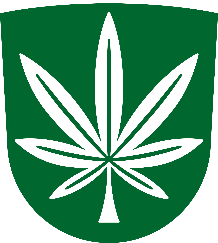 KANEPI VALLAVOLIKOGUVolikogu 18.12.2018 istungi                                           13.12.2018 nr 1-7/2018/18-1päevakorraprojekti esitamineKanepi Vallavolikogu istung toimub teisipäeval, 18. detsembril algusega kell 15:00 Kanepi vallamajas, asukohaga Kanepi alevik, Kanepi vald.Päevakorra projekt:1. Kinnisasjade omandamiseks loa andmine. Ettekandja maaspetsialist Kadri Kaska2. Rumeenia Vabariigi Apa valla sõprusomavalitsuseks tunnistamine. Ettekandja vallavanem Andrus Seeme3. Põlvamaa arengustrateegia 2035+. Ettekandja vallavanem Andrus Seeme4. Avaldused ja kohal algatatud küsimused 5. Vallavanema infominutidKaido Kõivvolikogu esimees